Osnovna šola Ivana Skvarče                       tel:/fax: 03/56-69-910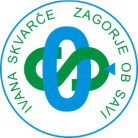 Cesta 9. avgusta 44                                   e-pošta: tajnistvo.iskvarce@guest.arnes.si1410 Zagorje ob Savi                                     davčna št.: 44831994                                                                           podračun pri UJP št.: 01342-6030687307___________________________________________________________________________LETNI PROGRAM DELA ŠOLSKEGA SKLADAS FINANČNIM NAČRTOMza šolsko leto 2017/2018Zagorje ob Savi, oktober 2017DEJAVNOST SKLADA JE PRIDOBIVANJE SREDSTEV IZ :prispevkov staršev; prispevkov občanov; donacij;zapuščin; z drugih virov, ki so lahko:     - prispevki drugih domačih in tujih fizičnih in pravnih oseb,    - prihodki od zbiralnih akcij učencev,     - prihodki od prodaje izdelkov učencev,    - prihodki dela tržne dejavnosti šole, ki jih odobri župan; drugih virov.ZBRANA FINANČNA SREDSTVA SE LAHKO NAMENIJO ZA: raziskovalno dejavnost na šoli, udeležbo na tekmovanjih,sodelovanje pri projektih,pomoč nadarjenim učencem na posameznih področjih,pomoč socialno šibkim učencem, financiranje dejavnosti, ki niso sestavni del izobraževalnega programa oz. se ne financirajo iz javnih sredstev (izleti, tabori, lutkovne in gledališke predstave, plavalni tečaj, šola v naravi ...), da bi bile le-te dostopne čim večjemu številu učencev,nakup nadstandardne opreme (didaktična sredstva in pripomočki, različna igrala, avdio-video oprema, informacijsko-komunikacijska tehnologija),zviševanje standarda pouka in podobno.PROMOCIJA SKLADANaloga Upravnega odbora Šolskega sklada OŠ Ivana Skvarče je tudi promoviranje sklada. Promoviral se bo na šolski spletni strani, na izjavah za starše, predstavitvah na roditeljskih sestankih in na sestankih Sveta staršev OŠ Ivana Skvarče ter ob različnih dejavnostih in prireditvah.Na osnovi predloga letnega programa šolskega sklada, finančnega načrta in stanja sredstev ter potreb na šoli upravni odbor sprejmenačine zbiranja sredstev ter  kriterije in merila za razdeljevanje in dodeljevanje zbranih sredstev.V šolskem letu 2017/2018 bomo sredstva zbirali:s prostovoljnimi denarnimi prispevki staršev,s prostovoljnimi materialnimi prispevki,z donacijami organizacij, društev ...,s prispevki krajevnih skupnosti,s prostovoljnimi prispevki za izdelke na raznih prireditvah,s prostovoljnimi prispevki v akciji Drobtinica,z raznimi zbiralnimi akcijami,drugo.V šolskem letu 2017/2018 bomo zbrana finančna sredstva namenili za:plačilo nastopa čarovnika za prvošolce,plačilo prevoza v zimsko šolo v naravi za šestošolce,delno plačilo zadnjega športnega dne za devetošolce, namensko za socialno ogrožene otroke (pomoč pri plačilu bivanja v šoli v naravi in CŠOD),finančno pomoč pri plačilu nadstandardnih dejavnosti ob izrednih socialno-zdravstvenih okoliščinah (smrt v družini …),za nakup didaktičnih pripomočkov,drugo.Kriteriji in merila za dodeljevanje sredstev iz šolskega sklada se oblikujejo posebej za vsak namen in veljajo za tekoče šolsko leto. Zagorje, 10. 10. 2017Anita Drnovšek,predsednica UO Šolskega skladaOŠ Ivana Skvarče